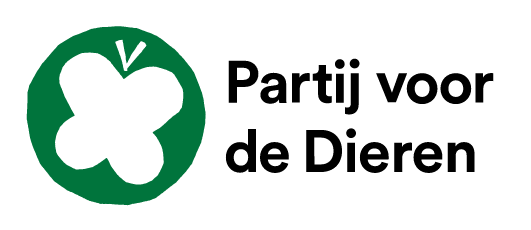 MOTIE Vreemd Bibob Provinciale Staten van Drenthe in vergadering bijeen op woensdag 13-07-2022;Gehoord de beraadslaging,Constaterende dat:de berichten in de media betreffende de handel en wandel aangaande de vakantieparken zeer verontrustend zijn.in het bijzonder willen wij verwijzen naar het artikel in de Telegraaf van 15 juni jl.*Overwegende dat:voorkomen moet worden dat de provincie Drenthe en/of Drentse gemeenten onbedoeld en ongewild strafbare activiteiten faciliteren.Verzoekt het college van Gedeputeerde Staten:In overleg te gaan met de Drentse gemeenten om bij aankoop van een recreatiepark in de gemeente, een Bibob procedure in te stellen indien sprake van gerede twijfel omtrent de overnemende partij.Indien nodig hierbij ambtelijke ondersteuning te bieden.en gaan over tot de orde van de dag.Namens de fractie van de SP Wim Moinat	Mede ingediend door: Renate Zuiker (Partij voor de Dieren)* www.telegraaf.nl/watuzegt/1252757465/campingmaffia-keihard-aanpakken